	Job Application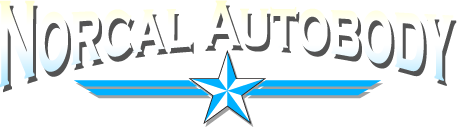 1325 Riverwalk Drive	Phone:	(707) 725-1030Fortuna, CA. 95540	Fax:	(707) 561-6630Monday – Friday: 8am-5pm	Saturday & Sunday: CLOSEDIMPORTANT: PLEASE ATTACH AND SEND WITH THE APPLICATION 3 PROFESSIONAL REFERENCES AND THEIR CONTACT INFORMATION. ONCE COMPLETED YOU MAY EMAIL THIS APPLICATION TO norcalautobodyinc@gmail.com WITH THE SUBJECT LINE “JOB APPLICATION”THANK YOU FOR APPLYING!Personal InformationPersonal InformationPersonal InformationPersonal InformationPersonal InformationPersonal InformationPersonal InformationLast FirstMISSN#Email AddressStreet AddressCityStateZipHome PhoneMobile Are you legally eligible to work in the United States?Are you legally eligible to work in the United States?Are you legally eligible to work in the United States?Are you 18 or older?Are you 18 or older?Date of BirthDate of BirthHave you been convicted of a felony or been incarcerated in connection with a felony in the past seven years?Have you been convicted of a felony or been incarcerated in connection with a felony in the past seven years?Have you been convicted of a felony or been incarcerated in connection with a felony in the past seven years?Have you been convicted of a felony or been incarcerated in connection with a felony in the past seven years?Have you been convicted of a felony or been incarcerated in connection with a felony in the past seven years?If yes, please explain:If yes, please explain:Military Service?BranchAre you a veteran?Are you a veteran?What position are you applying for?What position are you applying for?What position are you applying for?How did you hear about this position?How did you hear about this position?How did you hear about this position?How did you hear about this position?Expected Hourly RateExpected Weekly EarningsExpected Weekly EarningsAvailable Start DateAvailable Start DateAvailable Start DateAvailable Start DatePrior Work ExperiencePrior Work ExperiencePrior Work ExperiencePrior Work ExperiencePrior Work ExperiencePrior Work ExperiencePrior Work ExperienceCurrent or Most RecentCurrent or Most RecentPriorPriorEmployerAddressTelephoneName of SupervisorDates of EmploymentFromToFromToFromToDates of EmploymentPosition/Job TitlePay RateReason for Leaving?May We Contact?EducationEducationEducationEducationEducationEducationEducationName/Location (City/State)Dates Attended/Did you graduate?Dates Attended/Did you graduate?Degree ObtainedMajor/Field of StudyHigh SchoolCollege/UniversityTrade SchoolOtherList any applicable special skills, training or proficiencies that are applicable to the position in which you are applying for (please attach to this resume a valid copy of any certificates and trainings listed here):List any applicable special skills, training or proficiencies that are applicable to the position in which you are applying for (please attach to this resume a valid copy of any certificates and trainings listed here):Disclaimer - By signing, I hereby certify that the above information, to the best of my knowledge, is correct. I understand that falsification of this information may prevent me from being hired or lead to my dismissal if hired. I also provide consent for former employers to be contacted regarding work records. Disclaimer - By signing, I hereby certify that the above information, to the best of my knowledge, is correct. I understand that falsification of this information may prevent me from being hired or lead to my dismissal if hired. I also provide consent for former employers to be contacted regarding work records. Disclaimer - By signing, I hereby certify that the above information, to the best of my knowledge, is correct. I understand that falsification of this information may prevent me from being hired or lead to my dismissal if hired. I also provide consent for former employers to be contacted regarding work records. Signature:Signature:Signature:Date:Disclaimer - By signing, I hereby certify that the above information, to the best of my knowledge, is correct. I understand that falsification of this information may prevent me from being hired or lead to my dismissal if hired. I also provide consent for former employers to be contacted regarding work records. Disclaimer - By signing, I hereby certify that the above information, to the best of my knowledge, is correct. I understand that falsification of this information may prevent me from being hired or lead to my dismissal if hired. I also provide consent for former employers to be contacted regarding work records. Disclaimer - By signing, I hereby certify that the above information, to the best of my knowledge, is correct. I understand that falsification of this information may prevent me from being hired or lead to my dismissal if hired. I also provide consent for former employers to be contacted regarding work records. 